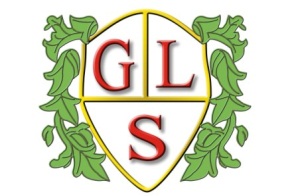 Class 2MC Topics                      Summer 2022                               ScienceNatural vs Man-made LightWhy are we Alive?HistoryExplorers!GeographyCompass DirectionsICTData: PictogramsProgramming and Algorithms SpanishSpanish GreetingsSpanish FiestasREHindu DharmaArtMasksArt ExhibitionDesign TechnologySimple MechanismsPSHERespecting different culturesIdentity – Looking to the FuturePEWarrington Wolves Foundation